　　　　　　　「ちょいボラ体験」参加申込書　　　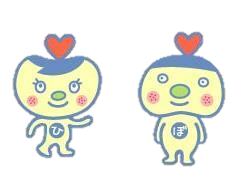 〇活動希望日の１４日前までに必ずお申込ください。　　　　〇「８４円切手を貼った返信用封筒」を一緒に提出してください。○ご提出後、この申込用紙はボランティアセンターと体験先の団体で共有させていただきます。【枚方市ボランティアセンター記入欄】受　　付　　N　O　．フ　リ　ガ　ナフ　リ　ガ　ナ性別性別性別男 ・ 女年齢年齢歳申込日令和　 　年　  　　 月　　　日氏　　名氏　　名性別性別性別男 ・ 女年齢年齢歳申込日令和　 　年　  　　 月　　　日住　　所住　　所〒　　　　－　　　　　枚方市〒　　　　－　　　　　枚方市〒　　　　－　　　　　枚方市〒　　　　－　　　　　枚方市〒　　　　－　　　　　枚方市〒　　　　－　　　　　枚方市〒　　　　－　　　　　枚方市〒　　　　－　　　　　枚方市〒　　　　－　　　　　枚方市〒　　　　－　　　　　枚方市〒　　　　－　　　　　枚方市電話番号電話番号ー　　　　ーー　　　　ーー　　　　ー勤 務 先学 校 名所属団体勤 務 先学 校 名所属団体勤 務 先学 校 名所属団体勤 務 先学 校 名所属団体F　A　XF　A　Xー　　　　ーー　　　　ーー　　　　ー勤 務 先学 校 名所属団体勤 務 先学 校 名所属団体勤 務 先学 校 名所属団体勤 務 先学 校 名所属団体E-MAILE-MAILボランティア活動の経験ボランティア活動の経験ボランティア活動の経験ボランティア活動の経験はじめて　・　あり（　　　年）はじめて　・　あり（　　　年）はじめて　・　あり（　　　年）はじめて　・　あり（　　　年）E-MAILE-MAILボランティア活動の経験ボランティア活動の経験ボランティア活動の経験ボランティア活動の経験主な活動内容：主な活動内容：主な活動内容：主な活動内容：保 護 者同 意 欄※高校生以下は必須保 護 者同 意 欄※高校生以下は必須上記の者が枚方市ボランティアセンター主催の「ちょいボラ体験」へ参加することに同意します。令和　　　年　　　月　　　日　　保護者氏名：　　　　　　　　　　　　　印上記の者が枚方市ボランティアセンター主催の「ちょいボラ体験」へ参加することに同意します。令和　　　年　　　月　　　日　　保護者氏名：　　　　　　　　　　　　　印上記の者が枚方市ボランティアセンター主催の「ちょいボラ体験」へ参加することに同意します。令和　　　年　　　月　　　日　　保護者氏名：　　　　　　　　　　　　　印上記の者が枚方市ボランティアセンター主催の「ちょいボラ体験」へ参加することに同意します。令和　　　年　　　月　　　日　　保護者氏名：　　　　　　　　　　　　　印上記の者が枚方市ボランティアセンター主催の「ちょいボラ体験」へ参加することに同意します。令和　　　年　　　月　　　日　　保護者氏名：　　　　　　　　　　　　　印上記の者が枚方市ボランティアセンター主催の「ちょいボラ体験」へ参加することに同意します。令和　　　年　　　月　　　日　　保護者氏名：　　　　　　　　　　　　　印上記の者が枚方市ボランティアセンター主催の「ちょいボラ体験」へ参加することに同意します。令和　　　年　　　月　　　日　　保護者氏名：　　　　　　　　　　　　　印上記の者が枚方市ボランティアセンター主催の「ちょいボラ体験」へ参加することに同意します。令和　　　年　　　月　　　日　　保護者氏名：　　　　　　　　　　　　　印上記の者が枚方市ボランティアセンター主催の「ちょいボラ体験」へ参加することに同意します。令和　　　年　　　月　　　日　　保護者氏名：　　　　　　　　　　　　　印上記の者が枚方市ボランティアセンター主催の「ちょいボラ体験」へ参加することに同意します。令和　　　年　　　月　　　日　　保護者氏名：　　　　　　　　　　　　　印上記の者が枚方市ボランティアセンター主催の「ちょいボラ体験」へ参加することに同意します。令和　　　年　　　月　　　日　　保護者氏名：　　　　　　　　　　　　　印この事業を何でお知りになりましたかこの事業を何でお知りになりましたか社会福祉協議会 ・ ボランティアセンター ・ ホームページ ・ ポスター　・　ちらし生涯学習センター ・ 口コミ ・ 学校 ・ 広報紙（名称：　　　　　　　　　）その他（　　　　　　　　　　　　　　　　　）　　該当するものに○をつけてください社会福祉協議会 ・ ボランティアセンター ・ ホームページ ・ ポスター　・　ちらし生涯学習センター ・ 口コミ ・ 学校 ・ 広報紙（名称：　　　　　　　　　）その他（　　　　　　　　　　　　　　　　　）　　該当するものに○をつけてください社会福祉協議会 ・ ボランティアセンター ・ ホームページ ・ ポスター　・　ちらし生涯学習センター ・ 口コミ ・ 学校 ・ 広報紙（名称：　　　　　　　　　）その他（　　　　　　　　　　　　　　　　　）　　該当するものに○をつけてください社会福祉協議会 ・ ボランティアセンター ・ ホームページ ・ ポスター　・　ちらし生涯学習センター ・ 口コミ ・ 学校 ・ 広報紙（名称：　　　　　　　　　）その他（　　　　　　　　　　　　　　　　　）　　該当するものに○をつけてください社会福祉協議会 ・ ボランティアセンター ・ ホームページ ・ ポスター　・　ちらし生涯学習センター ・ 口コミ ・ 学校 ・ 広報紙（名称：　　　　　　　　　）その他（　　　　　　　　　　　　　　　　　）　　該当するものに○をつけてください社会福祉協議会 ・ ボランティアセンター ・ ホームページ ・ ポスター　・　ちらし生涯学習センター ・ 口コミ ・ 学校 ・ 広報紙（名称：　　　　　　　　　）その他（　　　　　　　　　　　　　　　　　）　　該当するものに○をつけてください社会福祉協議会 ・ ボランティアセンター ・ ホームページ ・ ポスター　・　ちらし生涯学習センター ・ 口コミ ・ 学校 ・ 広報紙（名称：　　　　　　　　　）その他（　　　　　　　　　　　　　　　　　）　　該当するものに○をつけてください社会福祉協議会 ・ ボランティアセンター ・ ホームページ ・ ポスター　・　ちらし生涯学習センター ・ 口コミ ・ 学校 ・ 広報紙（名称：　　　　　　　　　）その他（　　　　　　　　　　　　　　　　　）　　該当するものに○をつけてください社会福祉協議会 ・ ボランティアセンター ・ ホームページ ・ ポスター　・　ちらし生涯学習センター ・ 口コミ ・ 学校 ・ 広報紙（名称：　　　　　　　　　）その他（　　　　　　　　　　　　　　　　　）　　該当するものに○をつけてください社会福祉協議会 ・ ボランティアセンター ・ ホームページ ・ ポスター　・　ちらし生涯学習センター ・ 口コミ ・ 学校 ・ 広報紙（名称：　　　　　　　　　）その他（　　　　　　　　　　　　　　　　　）　　該当するものに○をつけてください社会福祉協議会 ・ ボランティアセンター ・ ホームページ ・ ポスター　・　ちらし生涯学習センター ・ 口コミ ・ 学校 ・ 広報紙（名称：　　　　　　　　　）その他（　　　　　　　　　　　　　　　　　）　　該当するものに○をつけてください参加動機参加動機備　　考備　　考※参加にあたって配慮が必要なことなどがあれば、ご記入ください。※参加にあたって配慮が必要なことなどがあれば、ご記入ください。※参加にあたって配慮が必要なことなどがあれば、ご記入ください。※参加にあたって配慮が必要なことなどがあれば、ご記入ください。※参加にあたって配慮が必要なことなどがあれば、ご記入ください。※参加にあたって配慮が必要なことなどがあれば、ご記入ください。※参加にあたって配慮が必要なことなどがあれば、ご記入ください。※参加にあたって配慮が必要なことなどがあれば、ご記入ください。※参加にあたって配慮が必要なことなどがあれば、ご記入ください。※参加にあたって配慮が必要なことなどがあれば、ご記入ください。※参加にあたって配慮が必要なことなどがあれば、ご記入ください。希望する体験プログラム番　　　号プログラムプログラム冊子に記載の番号イベント名施設・団体イベント名施設・団体イベント名施設・団体希望する体験プログラム参 加 希 望 日 時□第１希望：令和　　　年　　　月　　　日（　　）　　　：　　 ～　　　：月　　　日（　　）　　　：　　 ～　　　：□第１希望：令和　　　年　　　月　　　日（　　）　　　：　　 ～　　　：月　　　日（　　）　　　：　　 ～　　　：□第１希望：令和　　　年　　　月　　　日（　　）　　　：　　 ～　　　：月　　　日（　　）　　　：　　 ～　　　：□第１希望：令和　　　年　　　月　　　日（　　）　　　：　　 ～　　　：月　　　日（　　）　　　：　　 ～　　　：□第１希望：令和　　　年　　　月　　　日（　　）　　　：　　 ～　　　：月　　　日（　　）　　　：　　 ～　　　：□第１希望：令和　　　年　　　月　　　日（　　）　　　：　　 ～　　　：月　　　日（　　）　　　：　　 ～　　　：□第１希望：令和　　　年　　　月　　　日（　　）　　　：　　 ～　　　：月　　　日（　　）　　　：　　 ～　　　：□第１希望：令和　　　年　　　月　　　日（　　）　　　：　　 ～　　　：月　　　日（　　）　　　：　　 ～　　　：□第１希望：令和　　　年　　　月　　　日（　　）　　　：　　 ～　　　：月　　　日（　　）　　　：　　 ～　　　：□第１希望：令和　　　年　　　月　　　日（　　）　　　：　　 ～　　　：月　　　日（　　）　　　：　　 ～　　　：□第１希望：令和　　　年　　　月　　　日（　　）　　　：　　 ～　　　：月　　　日（　　）　　　：　　 ～　　　：希望する体験プログラム参 加 希 望 日 時□第２希望：令和　　　年　　　月　　　日（　　）　　　：　 　～　　　：月　　　日（　　）　　　：　　 ～　　　：□第２希望：令和　　　年　　　月　　　日（　　）　　　：　 　～　　　：月　　　日（　　）　　　：　　 ～　　　：□第２希望：令和　　　年　　　月　　　日（　　）　　　：　 　～　　　：月　　　日（　　）　　　：　　 ～　　　：□第２希望：令和　　　年　　　月　　　日（　　）　　　：　 　～　　　：月　　　日（　　）　　　：　　 ～　　　：□第２希望：令和　　　年　　　月　　　日（　　）　　　：　 　～　　　：月　　　日（　　）　　　：　　 ～　　　：□第２希望：令和　　　年　　　月　　　日（　　）　　　：　 　～　　　：月　　　日（　　）　　　：　　 ～　　　：□第２希望：令和　　　年　　　月　　　日（　　）　　　：　 　～　　　：月　　　日（　　）　　　：　　 ～　　　：□第２希望：令和　　　年　　　月　　　日（　　）　　　：　 　～　　　：月　　　日（　　）　　　：　　 ～　　　：□第２希望：令和　　　年　　　月　　　日（　　）　　　：　 　～　　　：月　　　日（　　）　　　：　　 ～　　　：□第２希望：令和　　　年　　　月　　　日（　　）　　　：　 　～　　　：月　　　日（　　）　　　：　　 ～　　　：□第２希望：令和　　　年　　　月　　　日（　　）　　　：　 　～　　　：月　　　日（　　）　　　：　　 ～　　　：希望する体験プログラム参 加 希 望 日 時□第３希望：令和　　　年　　　月　　　日（　　）　　　：　　 ～　　　：月　　　日（　　）　　　：　　 ～　　　：□第３希望：令和　　　年　　　月　　　日（　　）　　　：　　 ～　　　：月　　　日（　　）　　　：　　 ～　　　：□第３希望：令和　　　年　　　月　　　日（　　）　　　：　　 ～　　　：月　　　日（　　）　　　：　　 ～　　　：□第３希望：令和　　　年　　　月　　　日（　　）　　　：　　 ～　　　：月　　　日（　　）　　　：　　 ～　　　：□第３希望：令和　　　年　　　月　　　日（　　）　　　：　　 ～　　　：月　　　日（　　）　　　：　　 ～　　　：□第３希望：令和　　　年　　　月　　　日（　　）　　　：　　 ～　　　：月　　　日（　　）　　　：　　 ～　　　：□第３希望：令和　　　年　　　月　　　日（　　）　　　：　　 ～　　　：月　　　日（　　）　　　：　　 ～　　　：□第３希望：令和　　　年　　　月　　　日（　　）　　　：　　 ～　　　：月　　　日（　　）　　　：　　 ～　　　：□第３希望：令和　　　年　　　月　　　日（　　）　　　：　　 ～　　　：月　　　日（　　）　　　：　　 ～　　　：□第３希望：令和　　　年　　　月　　　日（　　）　　　：　　 ～　　　：月　　　日（　　）　　　：　　 ～　　　：□第３希望：令和　　　年　　　月　　　日（　　）　　　：　　 ～　　　：月　　　日（　　）　　　：　　 ～　　　：受　　付　　日受　付　者ボランティア活動保険の加入確認年　　　月　　　日加入済　・　加入なし　・　他の保険に加入